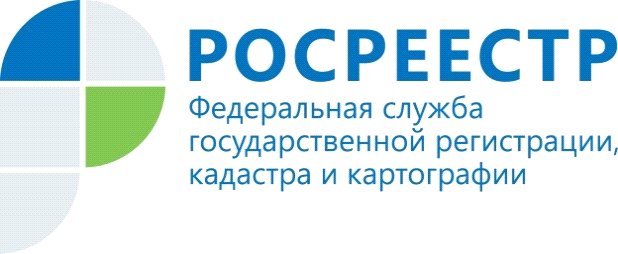 ИНФОРМАЦИЯ ДЛЯ ПОЛЬЗОВАТЕЛЕЙ САЙТА РОСРЕЕСТРАУважаемые жители Волгограда и Волгоградской области!Сайт http:// rosreestr.ru/ является единственным официальным сайтом Федеральной службы государственной регистрации, кадастра и картографии (Росреестра).Росреестр не несет ответственности за информацию, содержащуюся на прочих сайтах, использующих символику ведомства.Внимание! Не имеют отношения к Росреестру сайты http://rosstreestr.ru/ и http://rosreestrr.ru/. Сведения, опубликованные на данных ресурсах, могут не соответствовать действительности.Источник: Федеральная служба государственной регистрации, кадастра и картографииКонтакты для СМИПресс-служба Управления Росреестра по Волгоградской области.Контактное лицо: помощник руководителя Управления Росреестра по Волгоградской области,  Федяшова Евгения Александровна.Тел. 8(8442)95-66-49, 8-904-772-80-02pressa@voru.ru 